                                                                                                                                                                  ПРОЄКТ	                                                                        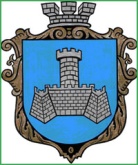 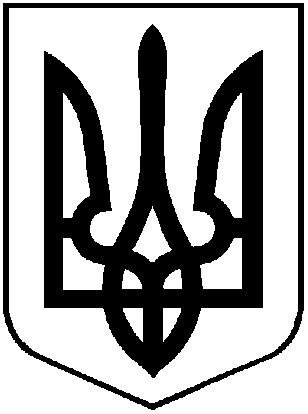 УКРАЇНАХМІЛЬНИЦЬКА МІСЬКА РАДАВІННИЦЬКОЇ ОБЛАСТІВиконавчий комітетР І Ш Е Н Н Я_______________2023  р.								                №______Про внесення змін в склад робочої групидля повідомної реєстрації колективних договорівпідприємств, установ та організацій Хмільницькоїміської територіальної громадиУ  зв’язку  з  кадровими  змінами  та  вибуттям  окремих  членів  робочої  групи  для  повідомної  реєстрації  колективних  договорів  підприємств, установ  та  організацій Хмільницької міської територіальної громади, враховуючи ст.9 Закону  України  «Про  колективні  договори  і  угоди»  у  частині  здійснення  повідомної  реєстрації  колективних  договорів  та  Постанови  Кабінету  Міністрів України  від  13 лютого 2013 р. № 115 «Про  порядок  повідомної  реєстрації  галузевих (міжгалузевих)  і  територіальних угод, колективних  договорів» (зі змінами),  з  метою  забезпечення  соціального  захисту  працюючого  населення Хмільницької міської ТГ,   керуючись   статтями 34, 59  Закону  України  «Про  місцеве  самоврядування  в  Україні», виконавчий комітет Хмільницької міської ради                                                        В И Р І Ш И В :1. Внести зміни в склад  робочої  групи  для  повідомної  реєстрації  колективних  договорів  підприємств,  установ  та  організацій  Хмільницької міської територіальної громади та затвердити її склад згідно додатку.2. Робочій  групі /І.Тимошенко/  в  своїй  роботі  керуватися  чинним  законодавством  України  та  відповідними  нормативними  документами  з цього питання.3. Для  реєстрації  колективних  договорів  залишити  реєструючим  органом  управління  праці  та  соціального  захисту  населення  Хмільницької  міської  ради /І.Тимошенко/.4. Загальному  відділу  міської  ради /Прокопович О.Д./ довести це рішення  до  керівників  установ  та  організацій, працівників, які  входять  до  складу  зазначеної  робочої  групи.5. Визнати  таким,  що  втратило  чинність  рішення  виконкому  Хмільницької міської  ради від  25.02.2019 року  №71 "Про затвердження складу робочої групи для повідомної реєстрації колективних договорів підприємств, установ та організацій Хмільницької міської об»єднаної територіальної громади"6. Контроль  за  виконання  даного  рішення  покласти  на  заступника  міського  голови  з  питань  діяльності  виконавчих  органів Хмільницької міської ради А. Сташка.Міський голова                                                                                     Микола ЮРЧИШИН                                                                                                                                                          Додаток                                                                                                                                                  Затвержено							                          рішенням  виконкому  міської  ради							                     від_________________  2023 р. №____СКЛАДробочої  групи  для  повідомної  реєстрації  колективних  договорівпідприємств, установ  та  організацій Хмільницької міської територіальної громади.ТИМОШЕНКО                 - начальник  управління  праці  та  соціальногоІрина Ярославівна   	захисту  населення  Хмільницької міської  ради,  голова робочої групи;    				       СТОРОЖУК                     - начальник  відділу  з  питань  праці  управління  праці  Оксана  Іванівна	            та  соціального  захисту  населення  Хмільницької міської  ради,			           заступник голови робочої  групи;ШВЕЦЬ                               - головний спеціаліст  відділу  з  питань праці  Віктор Іванович	           управління праці  та  соціального  захисту  Хмільницької міської  ради,                                               секретар  робочої групи.ЧЛЕНИ  РОБОЧОЇ  ГРУПИ:ШЕВЧЕНКО                         - виконуючий обов»язки директора  Хмільницької філіїЮрій Сергійович                  Вінницького обласного центру  зайнятості  /за  згодою/;ПІДВАЛЬНЮК                      - начальник  управління агроекономічного розвитку          Юрій Григорович                  та євроінтеграції  Хмільницької міської  ради; /за згодою/ГАЛУША                               -головний спеціаліст юристконсульт відділу представництваПетро  Володимирович        інтересів в судах та інших органах юридичного управління	                                                                                        ГУПФ у Вінницькій області /за згодою/.Керуючий  справами  виконкомуХмільницької міської  ради 					                   Сергій МАТАШ